Al COMUNE DIDOMANDA DI AMMISSIONE AL CONTRIBUTO VOLTO A RIMBORSARE LE SPESE SOSTENUTE DALLE PERSONE FISICHE, PER L’ACQUISTO, L’INSTALLAZIONE ED ATTIVAZIONE, DI SISTEMI DI SICUREZZA PRESSO LA CASA DI ABITAZIONE, NONCHE’ PER EVENTUALI SPESE PROFESSIONALI, NELL’AMBITO DEL PROGRAMMA REGIONALE DI FINAZIAMENTO IN MATERIA DI POLITICHE DI SICUREZZA, ANNO 2017._l_ sottoscritt ___________________________________________________________________nat_ a ______________________________________ (____) il ___/___/___ e residente a_________________(____) in Via ____________________________________n. __ documentod’identità n. ______________________ rilasciato da _______________________ il ___/___/___CF: ______________________________________; tel. n./cell ________________;fax_____________________; pec/ e-mail: ____________________________________________.In caso di ammissione al contributo il sottoscritto autorizza a inoltrare le relative comunicazioni con la seguente modalità (barrare la casella di interesse) :  fax nr_________________________________________;  pec_______________________________________________________________________;  e-mail_____________________________________________________________________; posta ordinaria.Ai sensi degli articoli 46 e 47 del DPR 28 dicembre 2000 n.445, consapevole delle sanzioni penalipreviste dall'articolo 76 del medesimo DPR 445/2000, per le ipotesi di falsità in atti e dichiarazionimendaci ivi indicateCHIEDEDI ESSERE AMMESSO AL CONTRIBUTO, previsto dalla IIa SEZIONE - Interventi in materia di sicurezza relativi a progetti locali dei Comuni, singoli o associati, dotati di un corpo di polizia locale - articolo 4, comma 1, lettera d) e articolo 14 della l.r. n. 9/2009 - Ia AREA: INTERVENTI DI PARTE CAPITALE e di cui al bando deliberato dall’UTI delle Valli e delle Dolomiti Friulane con deliberazione n.        del              , come da avviso pubblico il                      , per una spesa sostenuta, ossia pagata pari a complessivi euro ______________________ IVA compresa – come da documentazione allegata – .a tal fine dichiara: a) l’/gli impianto/i, costituiti da ________________________________________________________________________________________________________________________________________________________________  è/sono di nuova produzione e possiede/dono le caratteristiche tecniche conformi alla norme vigenti ed è/sono garantiti per almeno due anni dalla data dell’installazione; b) di essere residente nella Regione Friuli Venezia Giulia da almeno 24 mesi in via continuativa, ovvero dal _____________________________________;  c) essere proprietario o di avere la disponibilità dell’immobile, individuato catastalmente al Fg.________________, mapp._________________ del Comune censuario di ____________________________________, adibito a residenza del nucleo familiare del sottoscritto;  SI ALLEGA:1) fotocopia del documento di riconoscimento in corso di validità del richiedente;2) ISEE in corso di validità riferito al proprio nucleo familiare;3) documentazione fiscale. Ai sensi del Dlgs 196/2003 si autorizza il Comune di ________________________ al trattamento dei dati personali.data_______________ Firma __________________Iniziativa realizzata con il contributo della Regione Friuli Venezia GiuliaServizio affari istituzionali e locali, polizia locale e sicurezza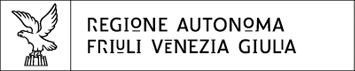 